Squirrels – English 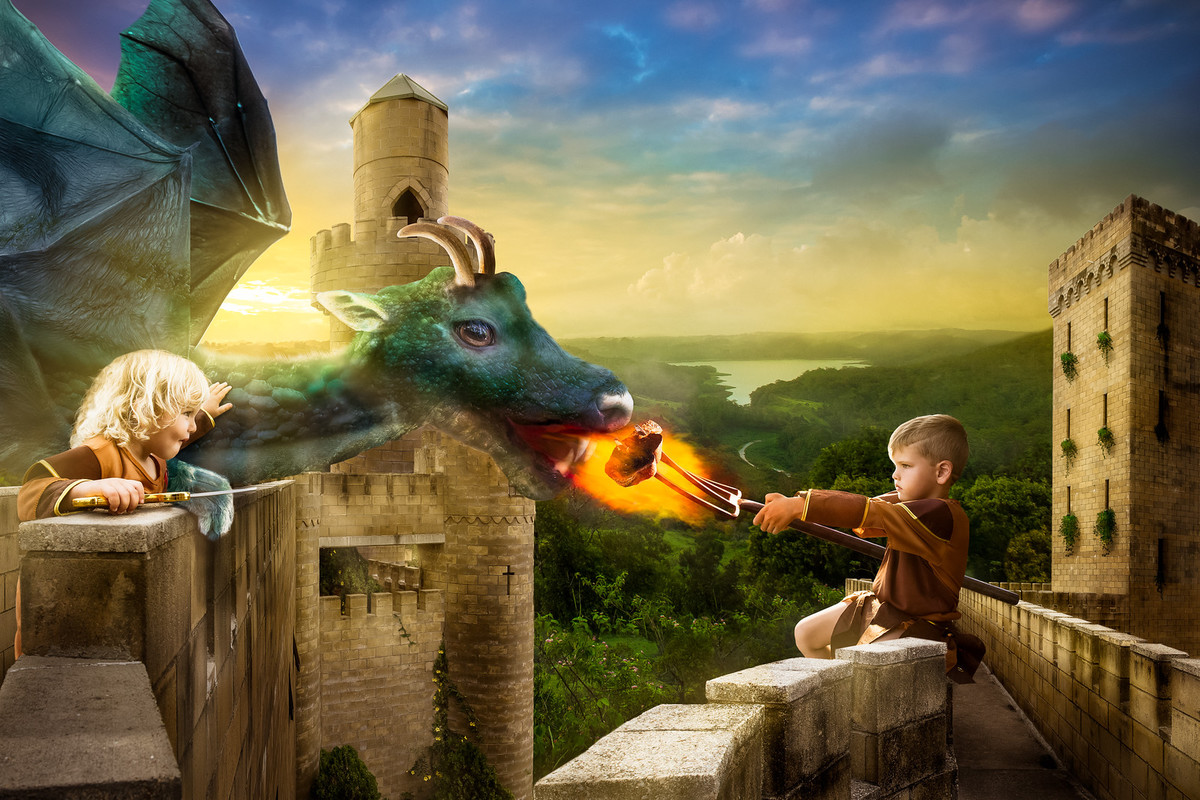 Year 2Story starter! The King had known that the gift he presented to his children on their 5th birthday was dangerous. He was prepared to take the risk of letting them own a pet dragon, however. One day, the twins would rule the kingdom together, and they would need all the help they could get. No - one could deny that a dragon was a powerful ally!Before that day, though, the children had much work to do. They had to train their dragon!Sentence challenge! Can you make a list of adjectives (describing words) to describe the dragon? Can you make a list of verbs (doing words) to say what the dragon is doing? Can you make a list of adverbs to describe how the dragon is eating? Adverbs give more detail about the verb (action) and usually end in ‘ly’. For eg slowly, carefullyCan you now write some sentences using verbs, adverbs and at least one adjective in each sentence?Year 1Sentence challenge! Can you make a list of adjectives (describing words) to describe the dragon? Can you make a list of verbs (doing words) to say what the dragon is doing?Can you now write some sentences using the words you have collected?